 What to do todayPrepositions and sequencing instructionsRead the learning reminders about prepositions (these are the same as yesterday – just included here for reference).Look at the two pages of Cabbage Cards. Together they make up a set of instructions for making cabbage dye but the main sentences and prepositions have become separated and muddled. Cut out the cards and match the main sentences with the correct prepositional phrases. Order the instructions correctly and stick them on a piece of paper. Challenge yourself to identify what sort of preposition is being used in each sentence (time, place or cause), you could underline each type in a different colour. Can you suggest a possible alternative for the prepositions? Now work with a grown-up to check the answers.Discuss any answers which you didn’t quite get. Can you see what went wrong?Try the Fun-Time ExtrasWrite your own set of instructions for something – it could be making a Lego model, drawing a particular picture, planting a seed. Try to include a preposition for each instruction. You could type your instructions up on the computer and add pictures to illustrate each step. Try playing ‘Simon Says’ with other family members – the challenge is to include a preposition in each instruction, e.g. ‘Simon says put your hand under your foot’. 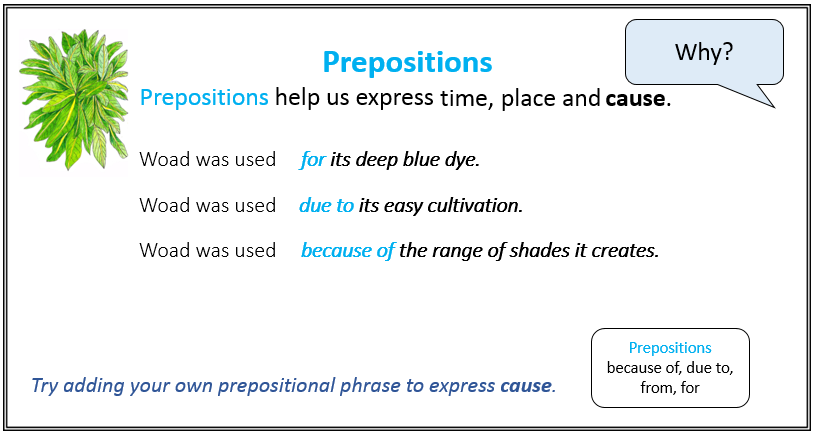 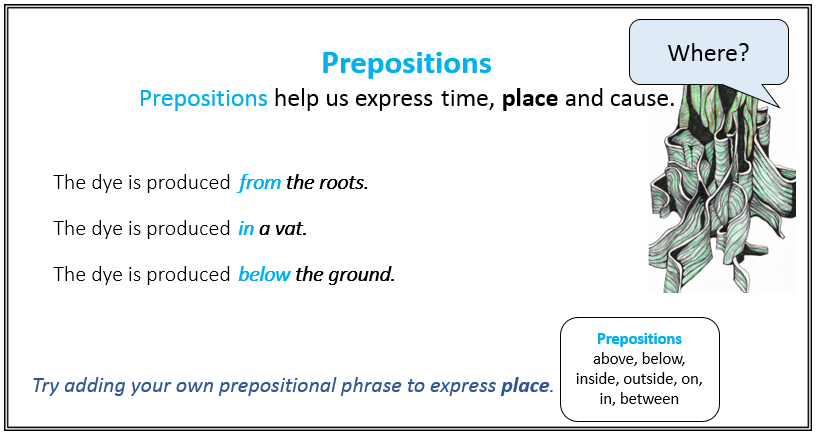 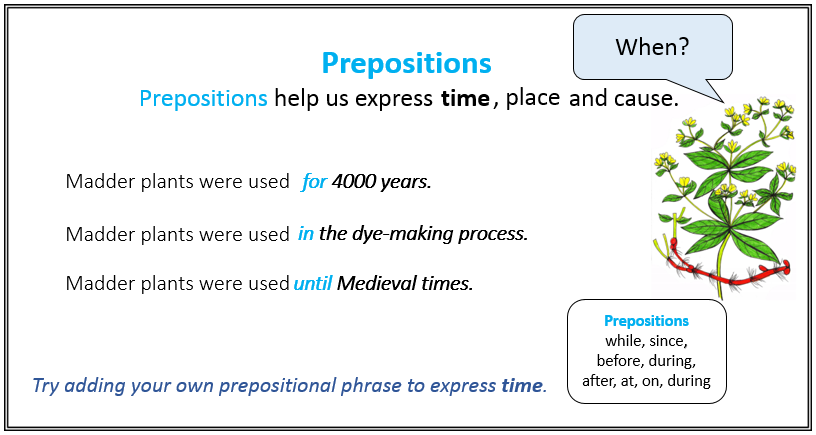 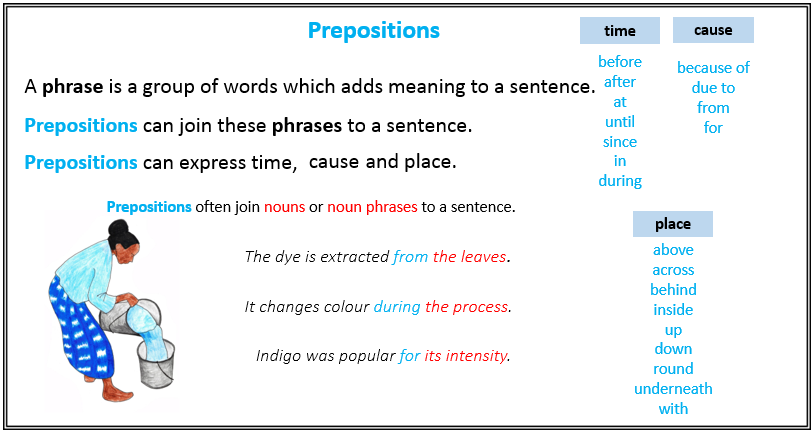 Cabbage Cards (main sentence)Cabbage Cards (prepositional phrases)ANSWERS	Cabbage Cards: instructions in order Chop the cabbage on a chopping board. (place)Put the chopped cabbage in a large pot. (place)Boil the cabbage pieces for 4-8 hours. (time)After 4-8 hours of boiling, the liquid will be colourful. (time)Use disposable gloves due to the strong pigment. (cause)Place the cabbage liquid in a sieve. (place)Add vinegar for a pink dye. (cause)Add baking soda for a blue dye. (cause)Place your chosen material in the dye. (place)Leave your cloth for at least 24 hours. (time)After 24 hours, rinse any surplus dye. (time)Hang your cloth from a washing line. (place)Chop the cabbagethe liquid will be colourful.Put the chopped cabbagePlace the cabbage liquidAdd baking sodaLeave your clothHang your clothrinse any surplus dye.Boil the cabbage piecesPlace your chosen materialUse disposable glovesAdd vinegarAfter 4-8 hours of boiling,in the dye.for a pink dye.in a large pot.for at least 24 hours.for 4-8 hours.from a washing line.After 24 hours,for a blue dye.on a chopping board.due to the strong pigment.in a sieve.